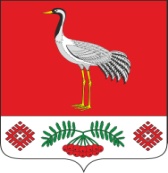 24.05.2023 г. №17РОССИЙСКАЯ ФЕДЕРАЦИЯИРКУТСКАЯ ОБЛАСТЬБАЯНДАЕВСКИЙ МУНИЦИПАЛЬНЫЙ РАЙОНТУРГЕНЕВСКОЕ СЕЛЬСКОЕ ПОСЕЛЕНИЕАДМИНИСТРАЦИЯПОСТАНОВЛЕНИЕОБ УТВЕРЖДЕНИИ МУНИЦИПАЛЬНОЙ ЦЕЛЕВОЙ ПРОГРАММЫ «ПОВЫШЕНИЕ БЕЗОПАСНОСТИ ДОРОЖНОГО ДВИЖЕНИЯ В МУНИЦИПАЛЬНОМ ОБРАЗОВАНИИ «ТУРГЕНЕВКА» НА 2023-2027 ГОДЫ»В соответствии с Федеральным законом от 06.10.2003г. №131-ФЗ «Об общих принципах организации местного самоуправления в Российской Федерации», Федеральным Законом от 10.12.1995 №196-ФЗ «О безопасности дорожного движения»,  руководствуясь Уставом муниципального образования «Тургеневка», администрация муниципального образования «Тургеневка»,ПОСТАНОВЛЯЕТ:Утвердить муниципальную целевую программу «Повышение безопасности дорожного движения в муниципальном образовании «Тургеневка» на 2023-2027 годы» (Приложение).Настоящее постановление опубликовать в печатном издании «Вестник» и разместить на официальном сайте администрации муниципального образования «Тургеневка» в информационно-телекоммуникационной сети «Интернет».Настоящее постановление вступает в силу после дня его официального опубликования.Контроль за исполнением постановления оставляю за собой.Глава МО «Тургеневка»Синкевич В.В.ПриложениеУТВЕРЖДЕНО Постановлением Администрации МО «Тургеневка»от 24.05.2023г. № 17Муниципальная  программа«Повышение безопасности дорожного движения в муниципальном образовании «Тургеневка» на 2023-2027 годы»Паспортмуниципальной программы «Повышение безопасности дорожного движения в муниципальном образовании «Тургеневка» на 2023-2027 годы»1. Характеристика проблемы, на решение которой направлена Программа Обеспечение безопасности дорожного движения является одной из важных социально-экономических задач общегосударственного значения.Проблема аварийности, связанной с автомобильным транспортом (далее - аварийность), в последнее десятилетие приобрела особую остроту в связи с несоответствием дорожно-транспортной инфраструктуры потребностям общества и государства в безопасном дорожном движении, недостаточной эффективностью функционирования системы обеспечения безопасности дорожного движения и крайне низкой дисциплиной участников дорожного движения.Основное влияние на уровень аварийности оказывают водители транспортных средств. Наиболее распространенными причинами совершения дорожно-транспортных происшествий (далее – ДТП) являются пренебрежительное отношение водителей к нормам и правилам, действующим в сфере дорожного движения, отсутствие должных навыков вождения, неумение адекватно реагировать на сложившуюся дорожную обстановку.Анализ динамики основных показателей аварийности свидетельствует о том, что уровень дорожно-транспортного травматизма остается достаточно высоким и имеет тенденцию к росту.Основными факторами, определяющими причины высокого уровня аварийности и тенденцию к дальнейшему ухудшению ситуации, являются: постоянно возрастающая численность транспортных средств, приобретаемых населением; уменьшение перевозок общественным транспортом и увеличение перевозок личным транспортом; увеличение числа случаев несоблюдения требований безопасности дорожного движения со стороны участников дорожного движения, отсутствие должной моральной ответственности за последствия невыполнения требований правил дорожного движения; низкое качество подготовки водителей, приводящее к ошибкам в управлении транспортными средствами и оценке дорожной обстановки, их низкая личная дисциплинированность, невнимательность и небрежность.Следствием такого положения является ухудшение условий дорожного движения, заторы на дорогах, увеличение расхода топлива, ухудшение экологической обстановки и рост количества ДТП.Отсутствие комплексных мер, направленных на повышение безопасности дорожного движения, приведет к дальнейшему ухудшению ситуации.Потенциально опасными являются следующие участки автодорог сельского поселения: участок автодороги по ул. Советская; автодорога по ул. Школьная.Таким образом, для решения имеющихся проблем необходимы целенаправленные скоординированные действия всех субъектов, осуществляющих деятельность в сфере обеспечения безопасности дорожного движения.Для достижения поставленной цели Программой предусматривается решение следующих задач, заложенных в перечне мероприятий программы.2. Основные цели и задачи Программы, сроки реализации ПрограммыЦелью Программы является принятие мер по предупреждению аварийности и дорожно-транспортного травматизма, организационно-технических мероприятий по благоустройству поселения, в том числе сокращение количества пострадавших в результате дорожно-транспортных происшествий.Условиями достижения целей Программы является решение следующих задач: создание системы пропаганды с целью формирования негативного отношения к правонарушениям в сфере дорожного движения;  повышение уровня эксплуатационного состояния опасных участков улично-дорожной сети  сельского поселения; повышение эффективности мер по профилактике дорожно-транспортных происшествий (ДТП). Срок реализации Программы - 2023 – 2027 годы. 3. Целевые индикаторы и показатели, отражающие ход ее выполненияЦелевые индикаторы и показатели Программы, позволяющие оценить достижение цели муниципальной программы, с учетом выполнения поставленных задач приведены в Приложении № 1.4. Перечень мероприятий ПрограммыПрограмма будет осуществляться путем реализации программных мероприятий (Приложении № 2).Программные мероприятия должны быть направлены на создание безопасных условий для всех участников дорожного движения. Решение данной задачи при достигнутом уровне автомобилизации возможно только за счет привлечения значительных финансовых ресурсов. Это в полной мере соответствует требованиям статьи 3 Федерального закона от 10.12.1995 № 196-ФЗ «О безопасности дорожного движения», в которой установлен приоритет жизни и здоровья граждан, участвующих в дорожном движении, над экономическими результатами хозяйственной деятельности.Выполнение мероприятий по организации дорожного движения обеспечит оптимизацию режимов движения автомобилей, выявление опасных участков улично-дорожной сети и разработку мероприятий по их устранению.5. Ресурсное обеспечение ПрограммыОбщий объем средств, направленных на реализацию программных мероприятий, составляет 42,0 тыс. руб. из бюджета сельского поселения, в том числе: 2023 год - 14,0 тыс. руб.;2024 год - 14,0 тыс. руб.;2025 год - 14,0 тыс. руб.;2026 год - 0,0 тыс. руб.;2027 год - 0,0 тыс. руб.;Объемы финансирования программы подлежат ежегодной корректировки с учетом возможностей бюджета поселения.6. Социально-экономическая эффективность ПрограммыПредложенные Программой мероприятия позволяют решать ряд социальных проблем, связанных с охраной жизни и здоровья участников движения и овладением ими навыками безопасного поведения на дорогах.Программные мероприятия направлены на формирование общественного сознания в части повышения дисциплины участников движения на автомобильных дорогах, улучшение дорожных условий, усиление контроля за движением.Реализация программных мероприятий позволит снизить уровень риска ДТП и количество дорожно-транспортных происшествий, сформировать общественное мнение о важности проблемы безопасности дорожного движения и сокращения числа нарушений правил дорожного движения, снизить тяжесть возможных последствий для пострадавших в ДТП и сокращения смертности тяжести ДТП, выявить и устранить участки концентрации ДТП на дорогах и улицах, совершенствовать работу по устранению неудовлетворительных дорожных условий, предупреждение опасного поведения участников дорожного движения, сокращение детского дорожного травматизма, совершенствование организации движения транспорта и пешеходов, повысить общественный порядок участников дорожного движения и обеспечить безопасные условия движения на местных автомобильных дорогах.Эффективность реализации муниципальной программы  рассчитывается путем соотнесения степени достижения показателей (индикаторов) муниципальной программы.Показатель эффективности реализации муниципальной программы  (R) за отчетный год рассчитывается по формуле,где N – количество показателей (индикаторов) муниципальной программы; – плановое значение n-го показателя (индикатора);– значение n-го показателя (индикатора) на конец отчетного года;– плановая сумма средств на финансирование муниципальной программы, предусмотренная на реализацию программных мероприятий в отчетном году;– сумма фактически произведенных расходов на реализацию мероприятий муниципальной программы на конец отчетного года.Для расчета показателя эффективности реализации муниципальной программы  используются показатели (индикаторы), достижение значений которых предусмотрено в отчетном году.Приложение № 1
к муниципальной программе «Повышение безопасности дорожного движения в муниципальном образовании «Тургеневка» на 2023 - 2027 годы»Перечень показателей (индикаторов), характеризующих ежегодный ход и итоги реализации муниципальной программы  Приложение № 2
к муниципальной программе «Повышение безопасности дорожного движения в муниципальном образовании «Тургеневка» на 2023 - 2027 годы»Мероприятиямуниципальной программы «Повышение безопасности дорожного движения в муниципальном образовании «Тургеневка» на 2023 – 2027 годы»Наименование муниципальной программы«Повышение безопасности дорожного движения в муниципальном образовании «Тургеневка» на 2023-2027 годы»Основания разработки муниципальной ПрограммыФедеральный закон от 10.12.1995 года № 196-ФЗ «О безопасности дорожного движения»;Федеральный закон от 06.10.2003 № 131-ФЗ «Об общих принципах организации местного самоуправления в Российской Федерации»;Заказчик муниципальной ПрограммыАдминистрация муниципальном образовании «Тургеневка»Разработчик муниципальной ПрограммыАдминистрация муниципальном образовании «Тургеневка»Ответственный исполнитель муниципальной ПрограммыАдминистрация муниципальном образовании «Тургеневка»Цели муниципальной ПрограммыПовышение безопасности дорожного движения на дорогах сельского поселения, в том числе сокращение количества  пострадавших в результате дорожно-транспортных происшествийОсновные задачи муниципальной ПрограммыСоздание системы пропаганды с целью формирования негативного отношения к правонарушениям в сфере дорожного движения; Повышение уровня эксплуатационного состояния опасных участков улично-дорожной сети сельского поселения;Повышение эффективности мер по профилактике дорожно-транспортных происшествий (ДТП).Сроки реализации муниципальной Программы2023-2027 годы.Программа не предполагает поэтапного выполнения мероприятийОбъемы и               источники финансирования ПрограммыОбщий объем средств, направленных на реализацию программных мероприятий, составляет 42,0 тыс. руб. из бюджета сельского поселения, в том числе: 2023 год - 14,0 тыс. руб.;2024 год - 14,0 тыс. руб.;2025 год - 14,0 тыс. руб.;2026 год - 0,0 тыс. руб.;2027 год - 0,0 тыс. руб.;Объемы финансирования программы подлежат ежегодной корректировки с учетом возможностей бюджета поселения.Ожидаемые           конечные результаты реализации ПрограммыПовышение безопасности дорожного движения в населенном пункте сельского поселения и на дорогах поселения;Снижение уровня аварийности и сокращения числа пострадавших в результате дорожно-транспортных происшествий;Совершенствование системы формирования безопасности  поведения  участников  дорожного движения.                             Система                  организации контроля за исполнением ПрограммыКонтроль за целевым использованием бюджетных средств осуществляется Собранием представителей муниципальном образовании «Тургеневка» в соответствии с действующим законодательством.№Наименование показателя (индикатора)Единица измеренияЗначение показателя (индикатора) по годамЗначение показателя (индикатора) по годамЗначение показателя (индикатора) по годамЗначение показателя (индикатора) по годамЗначение показателя (индикатора) по годам№Наименование показателя (индикатора)Единица измеренияОценкаПлановый периодПлановый периодПлановый периодПлановый период№Наименование показателя (индикатора)Единица измерения2023 год2024 год2025 год2026 год2027 год1Сокращение количества погибших в результате ДТПчеловек000002Снижение количества дорожно-транспортных происшествий с участием пешеходовштук000003Сокращение количества ДТП с пострадавшимиштук00000№МероприятияОтветственны й исполнитель и соисполнительисточник финансированиясумма, тыс. руб. 2023 г.сумма, тыс. руб. 2024 г.сумма, тыс. руб. 2025 г.сумма, тыс. руб. 2026 г.сумма, тыс. руб. 2027 г.1Разработка и принятие нормативных актов по вопросам дорожной деятельности и безопасности дорожного движенияАдминистрация  сельского поселенияБез затрат-----2Установка и замена дорожных знаков организации дорожного движения внутри населенного пунктаАдминистрация сельского поселенияБюджет поселения-----3Разработка дислокаций дорожных знаков и внесение изменений в действующие дислокации  дорожных знаков  Администрация сельского поселенияБюджет поселения-----5Размещение материалов по вопросам безопасности  дорожного движения в газете «Вестник», на сайте АдминистрацииАдминистрация сельского поселенияБез затрат-----6Распространение среди населения наглядной агитации по пропаганде соблюдения правил дорожного движенияАдминистрация сельского поселенияБез затрат-----8Проведение акций «Внимание - дети», «Родительский патруль», проведение конкурсов по профилактике детского дорожно-транспортного травматизма и т.д., направленных на укрепление дисциплины участников дорожного движенияАдминистрация сельского поселенияМБУК ИДЦ МО «Тургеневка»МБУК «Тургеневская поселенческая библиотека»Без затрат-----9Организация и проведение выставок по безопасности дорожного движения в библиотеке СДК поселенияАдминистрация сельского поселенияМБУК ИДЦ МО «Тургеневка»МБУК «Тургеневская поселенческая библиотека»Без затрат-----10Содержание уличного освещения; замена и приобретения светильников. Бюджет поселенияБюджет поселения14,014,014,000ИТОГО:ИТОГО:ИТОГО:ИТОГО:14,014,014,000